CHARLES P. ALLEN HIGH SCHOOL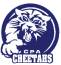 ∞  SCIENCE DEPARTMENT   ∞Oceans 11Instructor: 	Mr. R. Hubley 		rhubley@hrsb.ns.ca		Room 327Mrs. K. McPherson	kmcpherson@hrsb.ca		Room 330Course Overview:Oceans 11 is an academic science credit that allows students to explore oceanography both locally and globally. This course focuses on the relationship between the ocean and the terrestrial world specifically on how humans affect the oceans. This course also focuses on the role that oceans play in the earth’s sustainability. Lastly the course will draw each student’s attention to aquaculture, ecotourism and coastal management and how they impact society.Content of Oceans 11:Unit 1:  Structure and Motion (25%)Oceans, Seas, Gulfs and StraitsSea floor structuresCurrentsWavesTides Properties of Seawater Unit 2:  Marine Biomes (25)Life in the Oceans Biotic and Abiotic FactorsLocal EcosystemsOpen vs. Coastal Areas Behavioral and Physical AdaptationsCoastal Zones (25)Identification of ZonesDiversity of Coastal ZonesCoastal Zone ManagementRole of Society and TechnologyFisheries/Aquaculture(25%)Fishing Industry Fisheries ManagementFish Stocks Farming, Fishing, and FoodAssessment:Assessment is the process of gathering, from a variety of sources, information that accurately reflects how well a student is achieving the learning outcomes in a subject or course. Throughout this course, student learning will be supported by both formative and summative assessment.   Formative assessment is to show growth over time, determine student needs, plan next steps in instruction, and provide students with descriptive feedback.  Summative assessment is to determine the extent to which learning has occurred for students.  Following assessment, students will be evaluated and student achievement will be communicated. Evaluation is the process of analyzing, reflecting upon, and summarizing assessment information and making judgements and / or decisions based on the information gathered.Unit assessments will consist of multiple opportunities to demonstrate understanding of outcomes. Assessment tools will include: tests & quizzes, assignments (in-class and take-home), labs, homework probes.  No one method of assessment will be worth more than 50% of the unit.  Throughout the semester, students may feel that they have not successfully demonstrated their understanding of particular outcomes and would like another opportunity to demonstrate that they now “Get It”.  Please refer to the “I Get It” document on teacher/school website for more details.  As per HRSB Assessment Policy; grades will be derived from a student’s most recent assessment.Final Assessment:  The exam for this course will take place during the School-wide formal exam week.  Eligible students are able to exempt the exam for Oceans 11.	80%  Course Outline20%   Final ExamCommunication of Student Achievement:In an effort to maintain communication, a number of avenues are available.  Marks and attendance can be checked at any time on the Parent/ Student Portal of Powerschool. Parents and students are encouraged to contact the teacher via email if they have any concerns regarding academic progress.Important dates: Curriculum night 		- September 15th, 2015Parent/teacher interviews  	-November 25th, 2015 (evening)                                                                           November 26th, (afternoon)Creating a Positive Learning Environment: To maximize the opportunities for success it is important:To be on time and prepared with the necessary materials and textTo display proper classroom etiquette and participate in classroom activitiesTo continuously review covered materials in preparation for periodic probes and quizzesTo adequately prepare for all testsTo assume full responsibility for any or all missed class work or assessmentsTo attend extra help sessions when neededI look forward to working with you and hope that I can help you meet your academic goals!